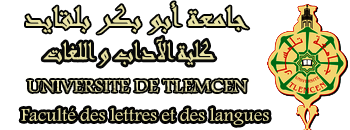 قسم اللغة والأدب العربيالنشاط الثقافيندوة حديث الخميس يسرّ قسم اللغة والأدب العربي أن يدعوكم إلى حضور ندوةموضوعها :جدلية  الحركة والسكون في شعر الإبراهيمي قصيدة –سكتﱡ وقلت- تقدمها الدكتورة :وردة محصر يوم :الخميس  15نوفمبر 2018في الساعة :  10:00  المدرج رقم 08 .